A Record of Success:  The King’s University in Edmonton is a lively, dynamic and nurturing learning environment. King’s learning experience is enhanced by the institution’s strong commitment to community service and faculty research. King’s offers fully accredited three and four-year Bachelor degrees in the arts, humanities, social sciences, natural sciences, and commerce, as well as a two-year Bachelor of Education after-degree. King’s currently serves over 800 students of all ages from a variety of backgrounds from across Canada and abroad, representing a wide variety of nations.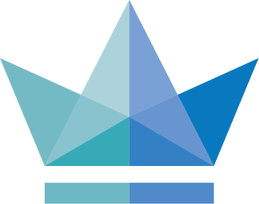 Part-time Sessional Position in ChemistryPosition Summary:  Teach CHEM 445: Advanced Inorganic Chemistry in the winter term of the 2020-21 academic year. This class meets Monday/Wednesday/Friday from 9:00-9:50 a.m. and the appointment will include one 3-hour lab section.Course Description:  CHEM 445: This course explores the structure, bonding, and reactivity of main group and transition metal compounds based on an understanding of molecular symmetry and molecular orbital theory. It also introduces more detailed descriptions of the reactivity of transition metal complexes and their role in catalysis.	Academic Qualifications: Minimum of a Master’s degree in Chemistry with graduate level course work in teaching area; Ph.D. preferred.A condition of employment is assent to the University’s Christian Statement of Faith.Deadline for Application:  When filledTerm: January 1 – April 30, 2021 Dr. Hank Bestman, Vice President AcademicThe King's University 9125 – 50 Street, Edmonton, AB  T6B 2H3Fax: 465-3534E-mail: hank.bestman@kingsu.ca.Visit our web site at www.kingsu.caIn accordance with Canadian immigration regulations, this advertisement is addressed first to Canadian citizens and permanent residents.  The University encourages all qualified candidates, including visible minorities, to apply.Salary:M.A.Lecture:$3,956 - $5,056 (depending on experience)Ph.D.Lecture:$4,616 - $5,496 (depending on experience)M.A.Labs:$1,978 - $2,528 (depending on experience)Ph.D.Labs:$2,308 - $2,748 (depending on experience)